Для обеспечения правомочности деятельности Координационного совета по развитию инновационной инфраструктуры муниципальной системы образования, в связи с переименованием муниципальных образовательных учреждений, ПРИКАЗЫВАЮ:Внести в приказ департамента образования мэрии города Ярославля от 06.05.2015 № 01-05/295 «Об инновационной инфраструктуре муниципальной системы образования» следующие изменения:Приложение 1 «Положение о порядке формирования и функционирования инновационной инфраструктуры в муниципальной системе образования города Ярославля» изложить в новой редакции (приложение 1).Приложение 2 «Состав координационного совета по развитию инновационной инфраструктуры муниципальной системы образования» изложить в новой редакции (приложение 2).Контроль за исполнением приказа возложить на Ильину Е.А., начальника отдела развития муниципальной системы образования.Заместитель директора департамента   	                                                      Е.А.Иванова                                                                      	Ильина Елена Александровна,40-51-06Приложение  1к приказу департамента образования мэрии города Ярославля от 20.04.2016 № 01-05/283Положениео порядке формирования и функционирования инновационной инфраструктурыв муниципальной системе образования города Ярославля1. Общие положенияНастоящее Положение разработано в соответствии с ФЗ от 29 декабря . № 273 – ФЗ «Об образовании в Российской Федерации», Приказом Министерства образования и науки РФ от 23 июля . № 611 «Об утверждении порядка формирования и функционирования инновационной инфраструктуры в системе образования».Настоящее Положение определяет порядок формирования и функционирования инновационной инфраструктуры в муниципальной системе образования города Ярославля (далее инновационная инфраструктура), в том числе ее состав и основные направления деятельности.Инновационная инфраструктура создается в целях реализации приоритетных направлений государственной политики РФ в сфере образования, обеспечения модернизации и развития муниципальной системы образования (далее МСО), формирования инновационных компетентностей работников МСО.Инновационную инфраструктуру МСО составляют муниципальные инновационные площадки (далее МИП), муниципальные ресурсные центры (далее МРЦ), муниципальные стажировочные площадки.К муниципальным инновационным площадкам относятся образовательные учреждения, реализующие инновационные проекты, направленные на внедрение целенаправленных изменений (новшеств) в образовательную практику.Основными направлениями деятельности МИП являются разработка, апробация и/или внедрение новшеств в МСО, совершенствование механизмов, форм, методов управления образованием на разных уровнях, развитие учебно-методического, организационного обеспечения деятельности образовательных организаций.Муниципальный ресурсный центр – образовательное учреждение, обеспечивающее методическое, информационное, организационное сопровождение реализации приоритетных направлений инновационной деятельности МСО. МРЦ оказывает методическую и консультационную поддержку образовательным организациям МСО в рамках реализуемого направления.Муниципальная стажировочная площадка – временная структура, организованная на базе МОУ «ГЦРО», реализующего программы повышения квалификации руководящих и педагогических работников МСО. Соискателями на присвоение статуса муниципальной стажировочной площадки могут выступать муниципальные образовательные организации, обеспеченные высококвалифицированными педагогическим кадрами, современными средствами обучения, позволяющими обеспечить качественную образовательную и инновационную деятельность.Деятельность стажировочной площадки направлена на формирование и совершенствование профессиональных компетентностей стажеров посредством включения их в практику образовательного учреждения – носителя актуального, инновационного опыта. Деятельность может осуществляться в виде очных и дистанционных по форме проведения мероприятий (в том числе с использованием информационно-коммуникационных технологий).МИП, МРЦ, стажировочные площадки планируют свою деятельность при необходимости привлекая научных руководителей (консультантов); осуществляют мониторинг реализации проекта; организуют своевременное информационное сопровождение деятельности в рамках проекта; своевременно информируют департамент образования мэрии города Ярославля и МОУ «ГЦРО» о возникающих проблемах, препятствующих реализации проекта, которые могут привести к невыполнению проекта или плана реализации проекта; ежегодно составляют отчеты о результатах реализации проекта (программы) и размещают их на сайте своей образовательной организации в разделе «Инновационная деятельность».Образовательные организации осуществляют инновационную деятельность по одному или нескольким направлениям как в рамках инновационных проектов, выполняемых по заданию департамента образования мэрии города Ярославля (далее департамент), так и по инициативно разработанным проектам.Статус МИП, МРЦ, стажировочных площадок присваивается образовательным организациям (далее ОО) по итогам конкурсного отбора.1.10. Присвоение образовательным учреждениям статуса МИП, МРЦ или стажировочной площадки не влечет за собой изменения типа и вида образовательного учреждения, его организационно-правовой формы.2. Управление деятельностью инновационной инфраструктуры2.1. Департамент определяет стратегию развития инновационной инфраструктуры МСО.2.2. В целях формирования и функционирования инновационной инфраструктуры при Департаменте создается координационный совет по развитию инновационной инфраструктуры МСО (далее координационный совет), состав которого утверждается приказом департамента. В координационный совет входят представители департамента, МОУ «ГЦРО», общественного совета по развитию муниципальной системы образования, образовательных и научных организаций, осуществляющих деятельность в сфере образования. Состав координационного совета утверждается приказом департамента.2.3. Координационный совет:определяет основные направления деятельности МИП, МРЦ и стажировочных площадок;готовит предложения по критериям эффективности реализации инновационных проектов, использованию результатов деятельности МИП и МРЦ в МСО;формирует предложения о присвоении образовательным учреждениям статуса МИП, МРЦ, стажировочной площадки;рассматривает вопросы о досрочном прекращении действия статуса МИП, МРЦ, стажировочной площадки;рассматривает ежегодный аналитический отчет о результатах деятельности МИП, МРЦ, стажировочных площадок и развития инновационной инфраструктуры;формирует предложения по обновлению нормативно-правовой базы формирования и функционирования инновационной инфраструктуры;информирует общественность о реализуемых инновационных проектах в МСО.2.4. Основной формой деятельности координационного совета являются заседания, которые проводятся по мере необходимости, но не реже одного раза в полугодие. Координационный совет вправе осуществлять свои полномочия, если на его заседаниях присутствует не менее 2/3 от списочного состава.2.5. Решения координационного совета принимаются простым большинством голосов присутствующих на заседании. Решения координационного совета оформляются протоколами, которые подписываются всеми членами координационного совета, присутствующими на заседании. В протоколах указывается особое мнение членов координационного совета (при его наличии).При равенстве голосов членов координационного совета решающим является голос председателя координационного совета, а при отсутствии председателя – его заместителя, председательствующего на заседании.2.6. Конкурсные процедуры отбора претендентов (продление) статуса МИП, МРЦ, стажировочной площадки организует МОУ «ГЦРО».2.7. Ежегодно департамент утверждает перечень образовательных организаций, входящих в инновационную инфраструктуру.2.8. МОУ «ГЦРО» осуществляет методическое, информационное сопровождение, мониторинг текущей деятельности (через сайт ОО) МИП, МРЦ, стажировочных площадок.Порядок присвоения и прекращения действия статуса МИП, МРЦ, стажировочной площадкиСтатус МИП, МРЦ, стажировочной площадки присваивается приказом департамента на основе предложений координационного совета по результатам конкурсного отбора.Конкурсный отбор проводится в сроки, установленные департаментом. Конкурс проводится в 2 этапа: 1 этап – заочный (заявка, текст проекта); 2 этап – очный (публичная защита проекта).К участию в конкурсе допускаются муниципальные образовательные организации, представившие проект. Для участия в конкурсе образовательные организации представляют заявку и проект.Заявка на присвоение статуса МИП, МРЦ, стажировочной площадки должна содержать:наименование инновационного проекта;организационную форму осуществления инновационной деятельности: МИП, МРЦ или стажировочная площадка;наименование и место нахождения организации-соискателя (юридический и фактический адреса, контактные телефоны, адрес электронной почты и официального сайта);опыт инновационной деятельности;сведения о научных руководителях, консультантах (при их наличии);обоснование актуальности проекта;цели, задачи и основную идею (идеи) предлагаемого проекта (программы), обоснование его значимости для развития муниципальной системы образования;срок и механизмы реализации инновационного проекта (программы);обоснование потребности муниципальной системы образования в результатах инновационного проекта;изменения в МСО, ожидаемые от реализации проекта (программы).Структура проекта деятельности МИП, МРЦ, стажировочной площадки включает в себя:название проекта;программу реализации проекта (программы): исходные теоретические положения; этапы, содержание и методы деятельности, прогнозируемые результаты по каждому этапу; необходимые условия организации работ, средства контроля и обеспечения достоверности результатов;календарный план реализации проекта (программы) с указанием сроков реализации по этапам и перечня результатов;описание ресурсного обеспечения проекта (кадровое, нормативно-правовое, материально-техническое обеспечение проекта);описание ожидаемых инновационных продуктов: полнота описания продуктов;предложения по распространению и внедрению результатов проекта в МСО.Критерии экспертизы инновационного проекта утверждаются координационным советом по развитию инновационной инфраструктуры и подлежат размещению на официальном сайте МОУ «ГЦРО».Реализуя принцип открытости образования, МОУ «ГЦРО» размещает на официальном сайте заявки и презентации инновационных проектов для публичного обсуждения. Целью публичного обсуждения заявки является определение социальной, научной значимости проблемы, на которую направлен проект, актуальности и целесообразности заявленной тематики, а также поиск потенциальных партнеров и заинтересованных участников инновационного проекта.В целях осуществления конкурсного отбора проектов создается экспертная комиссия, состав которой утверждается приказом департамента. В состав экспертной комиссии входят представители департамента, МОУ «ГЦРО», общественных и научных организаций.Публичное представление проектов муниципальных образовательных организаций проводится на заседании экспертной комиссии в сроки, утвержденные департаментом.Презентация инновационного проекта на присвоение статуса МИП, МРЦ, стажировочной площадки должна содержать:название инновационного проекта;актуальность, тематика и проблема, на решение которой направлен инновационный проект;цели и задачи инновационного проекта;механизмы реализации;ожидаемые результаты инновационного проекта; описание ожидаемого инновационного продукта;состав и компетенции участников реализации инновационного проекта;предложения по продвижению и распространению инновации.Заключения, подготовленные экспертной комиссией по результатам экспертизы проектов, направляются в координационный совет.На основании заключений, подготовленных экспертной комиссией, координационный совет формирует предложения о присвоении (отказе в присвоении) образовательным учреждениям статуса МИП, МРЦ, стажировочной площадки.Статус МИП, МРЦ, стажировочной площадки присваивается на период реализации инновационного проекта, но не более чем 3 года. По истечении срока реализации проекта по предложению координационного совета департамент образования мэрии города Ярославля принимает решение о прекращении действия статуса либо продлении на 1-2 года.Действие статуса МИП, МРЦ, стажировочной площадки прекращается досрочно в случаях: получения промежуточных результатов, свидетельствующих о невозможности или нецелесообразности продолжения реализации проекта (программы); нарушения образовательным учреждением, которому присвоен статус, законодательства Российской Федерации при реализации проекта (программы); непредставления или несвоевременного представления отчетных материалов о реализации проекта.Муниципальные площадки ежегодно в установленные сроки представляют на сайте своей образовательной организации отчеты о реализации проекта; а материалы, созданные в результате реализации проекта, сдают для проведения экспертизы в МОУ «ГЦРО» для дальнейшего участия в ежегодной Городской презентационной площадки.Материалы, полученные в результате реализации проекта, являются собственностью муниципальной системы образованияОрганизацию деятельности по тиражированию материалов, полученных в ходе реализации проектов, осуществляет МОУ «ГЦРО».Приложение 2к приказу департамента образования мэрии города Ярославля от 20.04.2016 № 01-05/283Состав координационного совета по развитию инновационной инфраструктуры муниципальной системы образованияПредседатель координационного совета:Ченцова А.И., директор департамента образования мэрии города Ярославля;Заместитель председателя координационного совета:Иванова Е.А., заместитель директора департамента образования мэрии города Ярославля;Члены координационного совета:Абрамова Е.Г., начальник отдела дополнительного образования и воспитательной работы; Бушная О.В., директор МОУ «ГЦРО»;Важнова О.Г., директор МОУ «Средняя школа № 87»;Дженишаев Н.М, председатель Ярославского горкома профсоюза работников народного образования и науки РФ (по согласованию);Ильина Е.А., начальник отдела развития муниципальной системы образования.Масленина Е.В., начальник отдела общего образования; Плескевич М.В., начальник отдела дошкольного образованияСостав экспертной комиссииПредседатель комиссии:Бушная О.В., директор МОУ «ГЦРО»;Секретарь комиссии: Маслюгина Т.А., ведущий аналитик МОУ «ГЦРО» (по согласованию). Члены комиссии:Абрамова Е.Г., начальник отдела дополнительного образования и воспитательной работы;Борецкая М.В., директор МОУ «Средняя школа № 43 им. А.С. Пушкина с углубленным изучением немецкого языка»;Вьюгина Н.А., заместитель директора МОУ «Гимназия № 3»;Ерохина Ольга Николаевна, ведущий специалист отдела дошкольного образования;Ильина Е.А., начальник отдела развития муниципальной системы образования;Кириллова М.А., директор МОУ ДО «Центр детского творчества Горизонт»;Кошлева Н.В., старший методист МОУ «ГЦРО» (по согласованию);Лаврентьева И.В., заместитель директора МОУ «ГЦРО» (по согласованию);Метельская Ю.С., методист МОУ «ГЦРО» (по согласованию);Парамонова Марина Анатольевна, заведующая МДОУ «Детский сад № 52» (по согласованию);Плескевич М.В., начальник отдела дошкольного образования;Сафарова Н.А., заместитель директора МОУ «ГЦРО» (по согласованию);Сметанина К.В., ведущий специалист отдела дополнительного образования;Тарханова И.Ю., руководитель Центра образовательного консалтинга ФДПО ЯГПУ им. К.Д. Ушинского (по согласованию);Угарова М.Г., старший методист МОУ «ГЦРО» (по согласованию);Ходырев А.М., директор института педагогики и психологии Ярославского государственного педагогического университета им. К.Д. Ушинского (по согласованию)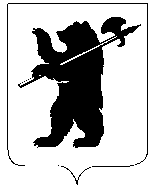 ДЕПАРТАМЕНТ ОБРАЗОВАНИЯМЭРИИ ГОРОДА ЯРОСЛАВЛЯПРИКАЗДЕПАРТАМЕНТ ОБРАЗОВАНИЯМЭРИИ ГОРОДА ЯРОСЛАВЛЯПРИКАЗДЕПАРТАМЕНТ ОБРАЗОВАНИЯМЭРИИ ГОРОДА ЯРОСЛАВЛЯПРИКАЗ20.04.201620.04.2016№ 01-05/283О внесении изменений в приказ департамента образования мэрии города Ярославля от 06.05.2015 № 01-05/295